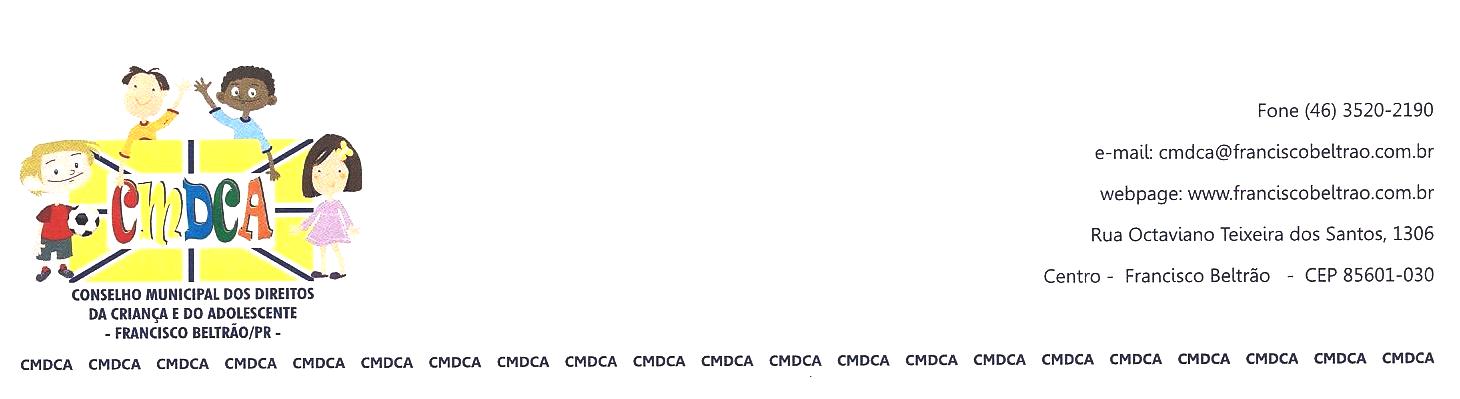 CMDCA – CONSELHO MUNICIPAL DOS DIREITOS DA CRIANÇA E DO ADOLESCENTE – FRANCISCO BELTRÃO – PRATA Nº 003/2015 - OrdináriaAos doze dias do mês de maio de dois mil e quinze, às oito horas e trinta minutos reuniram-se na sala de reuniões da Secretaria Municipal de Assistência Social para reunião ordinária, os Conselheiros do CMDCA – Conselho Municipal dos Direitos da Criança e do Adolescente. Estavam presentes os Conselheiros Não Governamentais: representante, APAE Associação de Pais e Amigos dos Excepcionais – a Sra. Olenir Filepetto Martins, AMARBEM – a Sra. Maria Eliza Thomé, Conselheiros Governamentais: Creas Novo cidadão – o Sr. Sérgio Kupkowski,Secretaria Municipal de Educação a Sra. Dalvina Marques, Secretaria Municipal de Saúde a Sra. Regiani Locateli. Estiveram presentes representantes do Conselho Tutelar as conselheiras, Edilamar Dalposso e Crimair Guedes. Estiveram também presentes representantes do NEDDIJ,  a Sra. Jackeline M. C. Schneider  e a Sra. Suzane Skura. Dando início a esta reunião o vice-presidente Sérgio Kupkowski deseja boas vindas a todos e iniciando a explanação nos fala sobre a eleição do presidente do CMDCA , deve ser um conselheiro  não-governamental, a eleição deve ocorrer antes da conferência, por motivos legais. A Sra. Andressa Bourscheit coloca que deve ser feito o quanto antes a eleição, então ficou decidido convocar uma reunião extraordinária para o dia quatorze do mês de maio de dois mil e quinze ás oito e trinta da manhã neste mesmo local, o NEDDIJ avisa que nesta data não vai estar presente, pois tem palestra direcionada na Unioeste. Seguindo a pauta o Sr. Sérgio Kupkowski fala sobre a data da VIII Conferência Municipal dos Direitos da Criança e do Adolescente  que ocorrerá no dia vinte e seis de maio de dois mil e quinze. A Sra. Andressa Bourscheit fala sobre o nome da palestrante que será a Sra. Tânia Minetto do estado do Rio Grande do Sul, especializada na área da criança e do adolescente e informa também que a Comissão organizadora da Conferência já definiu o cronograma e o regimento interno e os itens básicos como coffee break e a alimentação. O Sr. Sérgio coloca a importância que a criança e o adolescente se faça presente na conferência, A Sra. Andressa fala que devemos instigar os adolescentes para que eles sejam críticos, pois o CONANDA exige que os usuários se façam presentes na Conferência. Seguindo a pauta o Sr. Sérgio explana sobre a eleição dos Conselheiros Tutelares, que se deve instituir a Comissão especial eleitoral da escolha dos conselheiros tutelares. A Sra. Andressa coloca que a empresa contratada para eleição será a empresa ACORDAR, a mesma fala que a empresa dará o suporte, mas são os conselheiros que irão dar encaminhamento aos trabalhos.  Coloca-se também que se deve lançar o edital para a eleição do Conselho Tutelar. O Sr. Sérgio kupkowski sugere que a eleição da Comissão fique para a mesma data da eleição do presidente do conselho que será no dia quatorze de maio de dois mil e quinze  as oito horas e trinta minutos na Sala de Estudos da Secretaria Municipal de Assistência Social, todos os presentes concordaram e assim ficou definido. Para finalizar a reunião; nada mais havendo a tratar, com agradecimentos do vice- presidente o Sr. Sérgio Kupkowski pede para que todos se façam presentes na Reunião extraordinária,  encerra-se esta reunião cujas assinaturas de presença constam no Livro de Presença do CMDCA e ata, após lida e aprovada, será assinada por todos.